______________________________________________________         _________________________         _____________________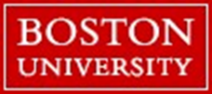 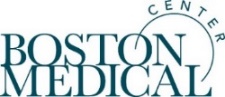 Non Pasyan an							Nimewo Sekirite Sosyal		 Dat Nesans______________________________________________________         _________________________         _____________________Non Paran oswa moun ki responsab (si pasyan an se yon timoun)				Nimewo Sekirite Sosyal		 Dat NesansEta Sivil:     Selibatè Marye        Divòse  Vèv/Vèf    Èske ou gen yon travay?    Non   Wi    Si wi, depi konbyen tan?  _____________        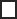 Non anplwayè a: ___________________________________________________    Èske anplwayè a ofri yon asirans sante?     Non    WiKonplete tablo pou MANM FANMI AN AK REVNI FANMI AN anba a.  Bay non ak enfòmasyon sou revni pou tou moun k ap viv nan kay ou a.  Tanpri itilize kòd pou revni yo te ba ou a pou idantifye kalite revni chak moun ap resevwa. BYEN YO (AKTIF)  - ENFÒMASYON LABANKKont Kouran: 	  Non   Wi	 Non bank lan: ____________________________________________ 	Balans: _____________Kont Epay  	  Non    Wi	 Non bank lan: __________________________________________   __ 	Balans: _____________                    Mache Monetè: 	  Non    Wi	 Non bank lan: __________________________________________   __ 	Balans: _____________                     BYEN YO (AKTIF) – LOJMAN and Pwopriyete EnfòmasyonÈske ou gen kay pa w?  			  Non    Wi	 ipotèk: $__________/chak mwa 	Lokasyon oswa kontra lokasyon?      	 Non Wi 	$____________/chak mwa       Èske ou gen lòt byen? 	  Non    Wi   	 Valè yo estime l: $____________    	Èske ou gen machin? 	 Non  Wi 		Konbyen machin? ____    Lè mwen siyen anba a, mwen dakò ak deklarasyon anba sa yo:Mwen deklare, sou pèn sanksyon pou paji (lè ou bay manti sou sèman), ke repons mwen bay yo vre epi kòrèk nan pi bon fason mwen konnen l.Mwen ap bay tout dokiman pou verifikasyon yo egzije pou detèmine elijibilite m pou Pwogram Charite BMCHS. Mwen konprann si mwen pa kalifye pou Pwogram Charite a, mwen ap pèsonèlman responsab pou frè ki asosye avèk sèvis BMCHS bay yo, oswa mwen ka fè apèl pou desizyon refi a alekri avèk dokiman anplis.Siyati Pasyan an oswa Paran/Moun ki Responsab Pasyan: ___________________________________________	 Dat: _______________Siyati Mari oswa Madanm pasyan an: ____________________________________________________	 Dat: _______________                                       Adrès Kay:___________________________________________________       Lari                                                                                             Nimewo Apatman oswa Inite___________________________________________________          Vil                                                                               Eta                               Kòd PostalAdrès Postal                    ____Verifye si li menm ak adrès kay la___________________________________________________        Lari                                                                                             Nimewo Apatman oswa Inite___________________________________________________          Vil                                                                               Eta                               Kòd PostalMANM FANMI AN AK REVNI FANMI ANMANM FANMI AN AK REVNI FANMI ANMANM FANMI AN AK REVNI FANMI ANMANM FANMI AN AK REVNI FANMI ANMANM FANMI AN AK REVNI FANMI ANMANM FANMI AN AK REVNI FANMI ANMANM FANMI AN AK REVNI FANMI ANMANM FANMI AN AK REVNI FANMI ANKalite revni ak Kòd RevniKalite revni ak Kòd RevniKalite revni ak Kòd RevniKalite revni ak Kòd RevniKalite revni ak Kòd RevniKalite revni ak Kòd RevniKalite revni ak Kòd RevniKalite revni ak Kòd RevniRevni ou touche Revni pou travay endepandanRetrèt Sekirite Sosyal EISESSRRevni Sekirite SiplemantèRevni Andikap Sekirite SosyalKonpansasyon pou chomajSSISSDIUCAdministrasyon pou VeteranKonpansasyon TravayèPansyon oswa AnuiteVAWCPASipò TimounSipò Mari oswa MadanmRevni LwayeCSSSRINonRelasyon  ak moun k ap aplike aDat NesansLajKalite revni pa kòdMontan Revni (Semèn/Mwa/Ane)Ou menm$$$$$$Si ou bezwen espas anplis pou ajoute tout manm fanmi an, tanpri itilize apresa do fòm la.Si ou bezwen espas anplis pou ajoute tout manm fanmi an, tanpri itilize apresa do fòm la.Si ou bezwen espas anplis pou ajoute tout manm fanmi an, tanpri itilize apresa do fòm la.Si ou bezwen espas anplis pou ajoute tout manm fanmi an, tanpri itilize apresa do fòm la.Si ou bezwen espas anplis pou ajoute tout manm fanmi an, tanpri itilize apresa do fòm la.Si ou bezwen espas anplis pou ajoute tout manm fanmi an, tanpri itilize apresa do fòm la.